Quincena del 26 de diciembre al 8 de eneroPuede consultar la información sobre estas y otras ofertas en www.proempleoingenieros.es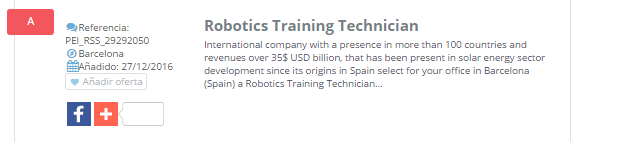 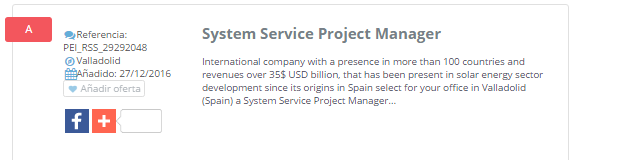 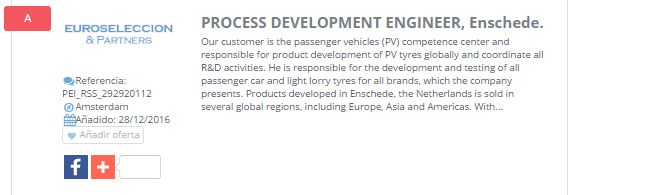 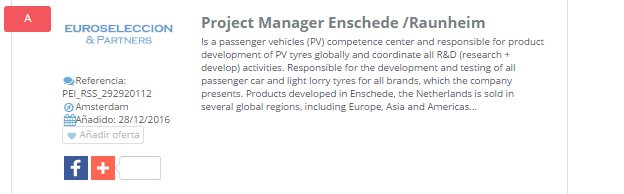 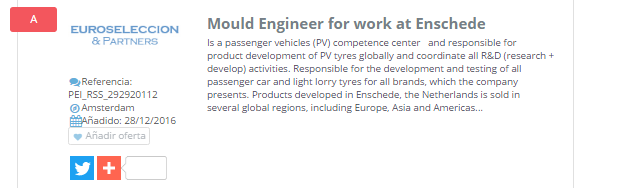 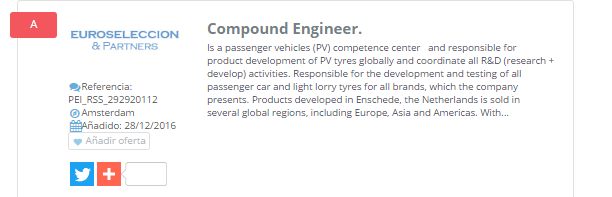 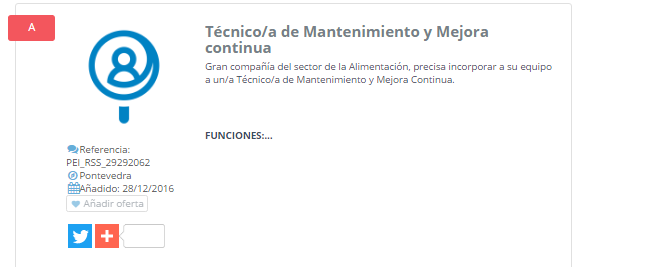 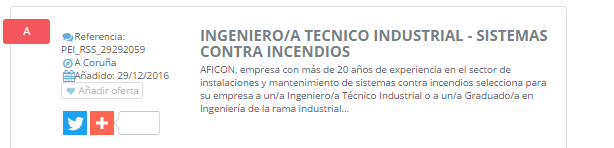 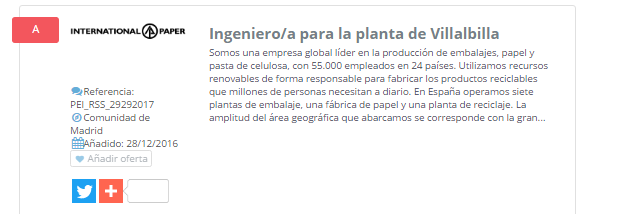 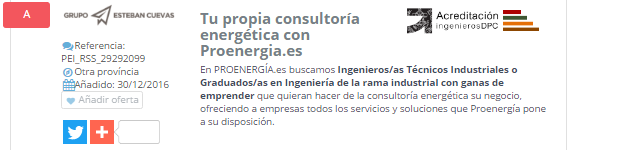 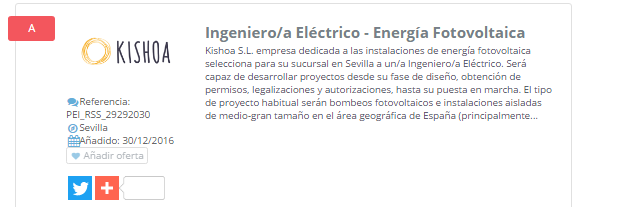 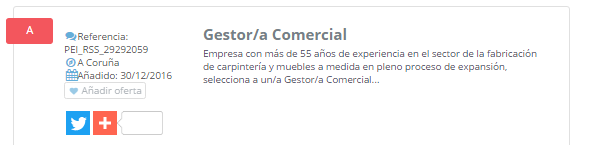 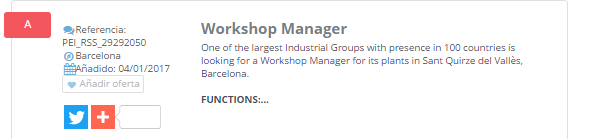 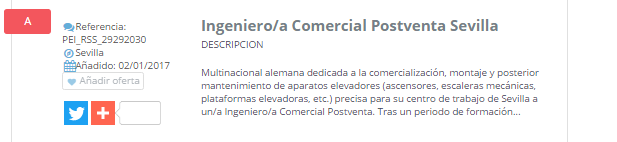 